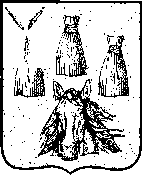 МУНИЦИПАЛЬНОЕ СОБРАНИЕСамойловского муниципального района Саратовской области РЕШЕНИЕ №  443от 30 июля 2010 г.							р.п. СамойловкаО Комиссии по восстановлению прав реабилитированных жертв политических репрессийВо исполнение Закона Российской Федерации от 18 октября 1991 года № 1761-1  «О реабилитации жертв политических репрессий», постановления Президиума Верховного Совета Российской Федерации от 30 марта 1992 года № 2610-1 «Об утверждении Положения о комиссиях по восстановлению прав реабилитированных жертв политических репрессий», постановления Саратовской областной Думы от 25 ноября 2009 года № 26-1310 «О Комиссии по восстановлению прав реабилитированных жертв политических репрессий» Муниципальное Собрание Самойловского муниципального района Саратовской области РЕШИЛО:	1.Образовать при администрации Самойловского муниципального района Комиссию по восстановлению прав реабилитированных жертв политических репрессий.2.Утвердить Положение о Комиссии по восстановлению прав реабилитированных жертв политических репрессий согласно приложению 1.	   3.Утвердить состав Комиссии по восстановлению прав реабилитированных жертв политических репрессий согласно приложению 2.	4.Настоящее решение опубликовать в муниципальных средствах массовой информации  газете «Земля самойловская».5.Настоящее решение вступает в силу с момента  официального опубликования в муниципальных  средствах массовой информации газете «Земля самойловская».6.Контроль за исполнением настоящего решения возложить на председателя комиссии по взаимодействию с правоохранительными органами, законности, борьбе с преступностью и защите прав личности Сидоренко С.П.Глава Самойловскогомуниципального района 		                                      	Т.М. КравцеваПриложение 1 к решению Муниципального Собрания Самойловского муниципального района  от 30 июля 2010 г. № 443ПОЛОЖЕНИЕ о Комиссии по восстановлению прав реабилитированных жертв политических репрессийСТАТЬЯ 1. ОБЩИЕ ПОЛОЖЕНИЯ1. Комиссия по восстановлению прав реабилитированных жертв политических репрессий (далее Комиссия) образуется при администрации Самойловского муниципального района в соответствии с Законом РФ                          от 18.10.1991 г. № 1761-1 «О реабилитации жертв политических репрессий», Постановлением Президиума Верховного Совета РСФСР от 16.12.1991 г.      № 2046-1 «О комиссиях по реабилитации жертв политических репрессий», Положением о комиссиях по восстановлению прав реабилитированных жертв политических репрессий, утвержденным Постановлением Президиума Верховного Совета Российской Федерации от 30.03.1992 г. № 2610-1.2. Комиссия создается для оказания содействия в восстановлении прав реабилитированных жертв политических репрессий, координации деятельности органов местного самоуправления,общественных организаций и объединений граждан, пострадавших от репрессий, для защиты прав и интересов, увековечения памяти жертв политических репрессий.3.	Настоящее Положение определяет основы организации и деятельности Комиссии.4.	Местонахождение Комиссии: р.п. Самойловка ул. Красная площадь 10, здание администрации Самойловского муниципального районаСТАТЬЯ 2. ПОРЯДОК ОБРАЗОВАНИЯ И СОСТАВ КОМИССИИ1. Комиссия образуется Муниципальным Собранием Самойловского муниципального района в количестве не менее 7 человек и является действующим органом при администрации Самойловского муниципального района.Комиссия в своей деятельности руководствуется Конституцией Российской Федерации, действующим законодательством и настоящим Положением.2. В состав Комиссии, могут входить депутаты Муниципального Собрания Самойловского муниципального района, специалисты администрации Самойловского муниципального района, финансовых органов, органов социальной защиты населения, представители общественных организаций и объединений граждан, (на основании решений руководящих органов этих организаций и объединений). В работе Комиссии вправе принимать участие представители иных заинтересованных органов.3. Комиссия образуется в составе председателя, заместителя председателя, секретаря и членов Комиссии.4. Персональный состав Комиссии утверждается Муниципальным Собранием Самойловского муниципального района.5. Комиссия не является юридическим лицом.СТАТЬЯ 3. ФУНКЦИИ И ПОЛНОМОЧИЯ КОМИССИИ1. Комиссия самостоятельно решает в соответствии с действующим законодательством вопросы восстановления прав реабилитированных жертв политических репрессий.2. Комиссия:2.1. рассматривает заявления реабилитированных о выплате единовременной денежной компенсации, предоставлении льгот, восстановлении трудовых, жилищных, пенсионных, имущественных и других прав, утраченных ими в связи с политическими репрессиями;2.2. оказывает помощь заявителям в розыске и оформлении необходимых документов и материалов, для чего направляет просьбы в органы прокуратуры, внутренних дел, запросы в архивные учреждения и другие организации о предоставлении документов и материалов, проведении проверок и установлении фактов, имеющих значение для решения вопросов по восстановлению прав реабилитированных;2.3. на основе собранных и представленных документов и материалов выносит заключение о праве на денежную компенсацию, о предоставлении льгот и возмещении вреда реабилитированным. Материалы с заключением о праве на получение денежной компенсации направляет в соответствующий орган социальной защиты населения;. дает рекомендации органам местного самоуправления и общественным организациям, в компетенцию которых входит исполнение требований законодательства о предоставлении льгот и восстановлении прав реабилитированных в соответствии с правилами, установленными законодательством;. разъясняет реабилитированным их права и порядок получения денежной компенсации, полагающихся им льгот;. ведет учет выплат денежных компенсаций и возмещения материального ущерба реабилитированным на основе данных, полученных из соответствующих органов, осуществляющих такие выплаты;. совместно с общественными организациями проводит обследование материально - бытовых условий лиц, пострадавших от репрессий;. организует ведение книг памяти, публикацию списков и сообщений о реабилитации конкретных лиц в средствах массовой информации.СТАТЬЯ 4. РЕГЛАМЕНТ РАБОТЫ КОМИССИИ1. Заседания Комиссии созываются председателем Комиссии по мере необходимости. Заседание правомочно, если на нем присутствует более половины членов Комиссии.2. Председатель Комиссии или его заместитель определяют перечень вопросов, подлежащих рассмотрению на заседании Комиссии. Председатель Комиссии осуществляет руководство деятельностью Комиссии, ведет заседания Комиссии. При отсутствии председателя его полномочия осуществляет заместитель. Секретарь Комиссии ведет делопроизводство Комиссии, регистрирует обращения, поступившие в адрес Комиссии, оформляет решения, принимаемые Комиссией.В заседании вправе принимать участие заявитель или его представители, представители органов государственной власти и органов местного самоуправления, общественных организаций, имеющие отношение к обсуждаемому вопросу, а также представители средств массовой информации.На заседании ведется протокол, решения принимаются простым большинством голосов присутствующих членов Комиссии. При равенстве голосов председатель Комиссии обладает правом решающего голоса. Принятое решение оформляется в виде заключения, которое подписывается председателем и секретарем Комиссии.3. Материально-техническое обеспечение работы Комиссии возлагается на администрацию Самойловского муниципального района.Приложение 2 к решению Муниципального Собрания Самойловского муниципального района  от 30 июля 2010 г. № 443Составкомиссии по восстановлению прав реабилитированных жертв политических репрессийЧлены комиссии:Попоудина Ирина Викторовна- заместитель главы администрации Самойловского муниципального района, руководитель аппарата, председатель Комиссии;Терещенко Марина Викторовна- директор Государственного учреждения «Управление социальной поддержки населения Самойловского района», заместитель председателя Комиссии (по согласованию);Филонская Ирина Анатольевна- консультант – юрист администрации Самойловского муниципального района, секретарь Комиссии.Веремеева Антонина Петровна- руководитель Отделения по Самойловскому району УФК по Саратовской области (по согласованию);Гурова Валентина Степановна- главный специалист организационно – правового отдела администрации Самойловского муниципального района, председатель районного Совета ветеранов войны, труда, вооруженных сил и правоохранительных органов;Щербаков Владимир Владимирович- депутат Муниципального Собрания Самойловского муниципального района, (по согласованию);Щербакова Ольга Алексеевна- начальник Финансового управления администрации Самойловского муниципального района.